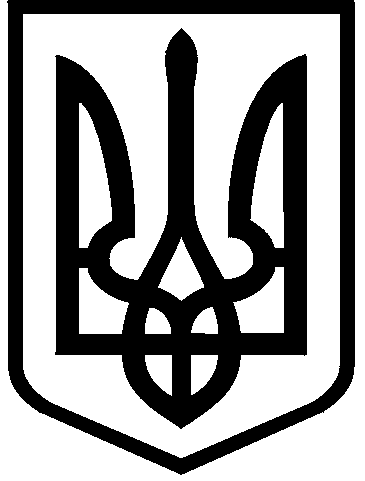 КИЇВСЬКА МІСЬКА РАДАІХ СКЛИКАННЯПОСТІЙНА КОМІСІЯ З ПИТАНЬ МІСЦЕВОГО САМОВРЯДУВАННЯ, РЕГІОНАЛЬНИХ ТА МІЖНАРОДНИХ ЗВ’ЯЗКІВвул. Хрещатик, 36, м. Київ, 01044                                                                                                  тел.: (044) 202-71-07Протокол № 34/5позачергового засідання постійної комісії Київської міської радиз питань місцевого самоврядування, регіональнихта міжнародних зв’язків від 22.03.2023Місце проведення: Київська міська рада, м. Київ, вул. Хрещатик, 36, 
5-ий поверх, каб. 512, початок об 15:00.Склад комісії: 3 депутати Київської міської ради.Присутні: 3 депутати Київської міської ради – члени постійної комісії:Присутні:Порядок деннийПро розгляд електронної петиції № 11702 «Перейменувати вулицю російського письменника Миколи Лєскова на вулицю Вахтанга Кікабідзе» (доручення Київського міського голови від 16.03.2023 № 08/КО-624(п).Доповідач: автор петиції – Запорожець Ігор Анатолійович.Про роботу комісії у справах борців за незалежність України у XX столітті.Доповідачі: Заступниця голови Київської міської державної адміністрації з питань здійснення самоврядних повноважень – Хонда Марина Петрівна;Директор Департаменту соціальної політики виконавчого органу Київської міської ради (Київської міської державної адміністрації) – Світлий Руслан Валентинович.Про розгляд заяви ініціативної групи по створенню органу самоорганізації населення «Будинковий комітет «ЛПЧ», будинок 9-Б.Доповідачі: представники ініціативної групи: Тітус Леонід Казимирович, Новак Олена Станіславівна, Тітус Валентина Петрівна;Голова Печерської районної в місті Києві державної адміністрації – Кондрашова Наталія Михайлівна;Департамент містобудування та архітектури виконавчого органу Київської міської ради (Київської міської державної адміністрації).Про заслуховування звіту Печерської районної в місті Києві державної адміністрації щодо роботи районних державних адміністрацій.Доповідач: Голова Печерської районної в місті Києві державної адміністрації  – Кондрашова Наталія Михайлівна.Про заслуховування звіту Дніпровської районної в місті Києві державної адміністрації щодо роботи районних державних адміністрацій.Доповідач: тимчасово виконуючий обов’язки голови Дніпровської районної в місті Києві державної адміністрації – Бабій Павло Миколайович.Про повторний розгляд проєкту рішення Київської міської ради «Про внесення змін до рішення Київської міської ради від 01 червня 2000 року 
№ 141/862 «Про встановлення звання «Почесний громадянин міста Києва» та заохочувальних відзнак Київського міського голови» (доручення заступника міського голови – секретаря Київської міської ради від 30.01.2023 № 08/231-142/ПР).Доповідач: заступник міського голови – секретар Київської міської ради
Бондаренко Володимир Володимирович.Про роботу електронної системи «Громадський проект».Доповідач: Депутат Київської міської ради – Хацевич Ігор Мирославович;Директор Департаменту суспільних комунікацій виконавчого органу Київської міської ради (Київської міської державної адміністрації) – 
Лелюк Роман Валерійович.Директор Департаменту інформаційно – комунікаційних технологій виконавчого органу Київської міської ради (Київської міської державної адміністрації) – Половинко Олег Володимирович.Про розгляд проєкту рішення Київської міської ради «Про органи самоорганізації населення у місті Києві» (доручення заступника міського голови – секретаря Київської міської ради від 06.01.2022 № 08/231-27/ПР).Доповідач: заступник міського голови – секретар Київської міської ради
Бондаренко Володимир Володимирович.Про розгляд проєкту рішення Київської міської ради «Про звернення Київської міської ради до Президента України – Верховного Головнокомандувача Збройних Сил України, Міністерства оборони України щодо присвоєння Мацієвському Олександрові Ігоровичу звання Герой України із врученням ордену «Золота Зірка» (посмертно)» (доручення заступника міського голови – секретаря Київської міської ради від 10.03.2023 № 08/231-305/ПР).Доповідач: Депутат Київської міської ради – Бондаренко Володимир Володимирович.Про розгляд листа Департаменту суспільних комунікацій виконавчого органу Київської міської ради (Київської міської державної адміністрації) від 14.03.2023 № 08/7137, щодо створення конкурсної комісії міського конкурсу проєктів та програм розвитку місцевого самоврядування 2023 року. Доповідач: Директор Департаменту суспільних комунікацій виконавчого органу Київської міської ради (Київської міської державної адміністрації) – 
Лелюк Роман Валерійович.Про розгляд листа Департаменту суспільних комунікацій виконавчого органу Київської міської ради (Київської міської державної адміністрації) від 15.03.2023 № 08/7214, щодо створення конкурсної комісії міського конкурсу з визначення проєктів «Громадська перспектива: прозора влада та активна громада».Доповідач: Директор Департаменту суспільних комунікацій виконавчого органу Київської міської ради (Київської міської державної адміністрації) – 
Лелюк Роман Валерійович.Про розгляд проєкту рішення Київської міської ради «Про звернення Київської міської ради до Президента України, Верховної Ради України та Кабінету Міністрів України щодо недопущення невиправданих обмежень прав територіальних громад» (доручення заступника міського голови – секретаря Київської міської ради від 20.03.2023 № 08/231-337/ПР).Доповідач: Депутат Київської міської ради – Прокопів Володимир Володимирович.Про розгляд проєкту рішення Київської міської ради «Про звернення Київської міської ради до Верховної Ради України щодо розгляду пропозиції до законопроєкту «Про внесення змін до деяких законодавчих актів щодо узгодження законодавства у сфері оренди та приватизації державного та комунального майна» (доручення заступника міського голови – секретаря Київської міської ради від 20.03.2023 № 08/231-343/ПР).Доповідач: Депутат Київської міської ради – Присяжнюк Михайло Олексійович.Про розгляд проєкту рішення Київської міської ради «Про звернення Київської міської ради до Кабінету Міністрів України та Верховної Ради України стосовно внесення змін до Закону України «Про статус ветеранів війни, гарантії їх соціального захисту» щодо поліпшення соціального захисту ветеранів війни та членів сімей загиблих (померлих) ветеранів війни, Захисників та Захисниць України» (доручення заступника міського голови – секретаря Київської міської ради від 20.03.2023 № 08/231-323/ПР). Доповідач: Депутат Київської міської ради – Порошенко Марина Анатоліївна.Про розгляд проєкту рішення Київської міської ради «Про перейменування вулиці Юрія Смолича у Голосіївському та Солом’янському районах міста Києва» (вулицю Юрія Смолича  на вулицю Докії Гуменної) (подання Київського міського голови Віталія КЛИЧКА; доручення заступника міського голови – секретаря Київської міської ради Володимира БОНДАРЕНКА від 17.03.2023 №08/231-348/ПР).Доповідач: Заступник міського голови – секретар Київської міської ради – Бондаренко Володимир Володимирович.Про розгляд проєкту рішення Київської міської ради «Про перейменування вулиці Некрасова у Деснянському районі міста Києва» (вулицю Некрасова на вулицю Зінаїди Тулуб) (подання Київського міського голови Віталія КЛИЧКА; доручення заступника міського голови – секретаря Київської міської ради Володимира БОНДАРЕНКА від 17.03.2023 №08/231-349/ПР). Доповідач: Заступник міського голови – секретар Київської міської ради – Бондаренко Володимир Володимирович..Про розгляд проєкту рішення Київської міської ради «Про перейменування провулку Кулібіна у Святошинському районі міста Києва» (провулок Кулібіна  на провулок Антоніни Смереки) (подання Київського міського голови Віталія КЛИЧКА; доручення заступника міського голови – секретаря Київської міської ради Володимира БОНДАРЕНКА від 17.03.2023 №08/231-350/ПР). Доповідач: Заступник міського голови – секретар Київської міської ради – Бондаренко Володимир Володимирович.Про розгляд проєкту рішення Київської міської ради «Про перейменування вулиці Володі Дубініна у Голосіївському районі міста Києва» (вулицю Володі Дубініна на вулицю Рея Бредбері) (подання Київського міського голови Віталія КЛИЧКА; доручення заступника міського голови – секретаря Київської міської ради Володимира БОНДАРЕНКА від 17.03.2023 №08/231-351/ПР).Доповідач: Заступник міського голови – секретар Київської міської ради – Бондаренко Володимир Володимирович.Про розгляд проєкту рішення Київської міської ради «Про перейменування вулиці Академіка Бутлерова у Дніпровському районі міста Києва» (вулицю Академіка Бутлерова на вулицю Роберта Лісовського) (подання Київського міського голови Віталія КЛИЧКА; доручення заступника міського голови – секретаря Київської міської ради Володимира БОНДАРЕНКА від 17.03.2023 №08/231-352/ПР).Доповідач: Заступник міського голови – секретар Київської міської ради – Бондаренко Володимир Володимирович.Про розгляд проєкту рішення Київської міської ради «Про перейменування провулку Ржевського у Голосіївському районі міста Києва» (провулок Ржевського на провулок Станіслава Лема) (подання Київського міського голови Віталія КЛИЧКА; доручення заступника міського голови – секретаря Київської міської ради Володимира БОНДАРЕНКА від 17.03.2023 №08/231-353/ПР).Доповідач: Заступник міського голови – секретар Київської міської ради – Бондаренко Володимир Володимирович.Про розгляд проєкту рішення Київської міської ради «Про перейменування провулку Орловського у Шевченківському районі міста Києва» (провулок Орловського на провулок Джорджа Орвелла)(подання Київського міського голови Віталія КЛИЧКА; доручення заступника міського голови – секретаря Київської міської ради Володимира БОНДАРЕНКА від 17.03.2023 №08/231-354/ПР). Доповідач: Заступник міського голови – секретар Київської міської ради – Бондаренко Володимир Володимирович..Про розгляд проєкту рішення Київської міської ради «Про перейменування вулиці Червоноткацької у Деснянському та Дніпровському районах міста Києва» (вулицю Червоноткацьку на вулицю Вінстона Черчилля)(подання Київського міського голови Віталія КЛИЧКА; доручення заступника міського голови – секретаря Київської міської ради Володимира БОНДАРЕНКА від 17.03.2023 №08/231-355/ПР).Доповідач: Заступник міського голови – секретар Київської міської ради – Бондаренко Володимир Володимирович.Про розгляд проєкту рішення Київської міської ради «Про перейменування вулиці Теодора Драйзера у Деснянському районі міста Києва» (вулицю Теодора Драйзера на вулицю Рональда Рейгана) (подання Київського міського голови Віталія КЛИЧКА; доручення заступника міського голови – секретаря Київської міської ради Володимира БОНДАРЕНКА від 17.03.2023 №08/231-356/ПР).Доповідач: Заступник міського голови – секретар Київської міської ради – Бондаренко Володимир Володимирович.СЛУХАЛИ: ЯРМОЛЕНКО Ю.О., запропонувала прийняти за основу порядок денний позачергового засідання постійної комісії Київської міської ради з питань місцевого самоврядування, регіональних та міжнародних зв’язків від 22.03.2023 року.ВИРІШИЛИ: Прийняти за основу запропонований порядок денний позачергового засідання постійної комісії Київської міської ради з питань місцевого самоврядування, регіональних та міжнародних зв’язків від 22.03.2023 року.ГОЛОСУВАЛИ: «за» – 2, «проти» – 0, «утримались» – 0, «не голосували» – 1. Рішення прийнято. СЛУХАЛИ: ЯРМОЛЕНКО Ю.О., щодо зміни черговості розгляду питань проєкту порядку денного постійної комісії, а саме: питання № 3 проєкту порядку денного «Про розгляд заяви ініціативної групи по створенню органу самоорганізації населення «Будинковий комітет «ЛПЧ», будинок 9-Б» розглянути першим;питання № 4 проєкту порядку денного «Про заслуховування звіту Печерської районної в місті Києві державної адміністрації щодо роботи районних державних адміністрацій розглянути другим;питання № 5 проєкту порядку денного «Про заслуховування звіту Дніпровської районної в місті Києві державної адміністрації щодо роботи районних державних адміністрацій» розглянути третім.питання № 7 проєкту порядку денного «Про роботу електронної системи «Громадський проект» розглянути четвертим.ВИРІШИЛИ: Змінити черговість розгляду питань проєкту порядку денного постійної комісії Київської міської ради з питань місцевого самоврядування, регіональних та міжнародних зв’язків.ГОЛОСУВАЛИ: «за» – 2, «проти» – 0, «утримались» – 0, «не голосували» – 1. Рішення прийнято.СЛУХАЛИ: ЯРМОЛЕНКО Ю.О., головуюча запропонувала прийняти в цілому порядок денний позачергового засідання постійної комісії Київської міської ради з питань місцевого самоврядування, регіональних та міжнародних зв’язків від 22.03.2023 з урахуванням попередньо проголосованих змін, щодо черговості розгляду питань.ВИРІШИЛИ: Прийняти в цілому порядок денний позачергового засідання постійної комісії Київської міської ради з питань місцевого самоврядування, регіональних та міжнародних зв’язків від 22.03.2023 з урахуванням попередньо проголосованих змін, щодо черговості розгляду питань.ГОЛОСУВАЛИ: «за» – 2, «проти» – 0, «утримались» – 0, «не голосували» – 1. Рішення прийнято.СЛУХАЛИ: ЯРМОЛЕНКО Ю.О., керуючись статтею 18 Регламенту Київської міської ради головуюча звернулася до членів постійної комісії щодо наявності у будь-кого з них реального чи потенційного конфлікту інтересів стосовно будь-якого питання порядку денного, а також щодо наявності відомостей про конфлікт інтересів у будь-якого іншого члена комісії.Письмова інформація від депутатів Київської міської ради не надходила, усно не заявлялася. Розгляд (обговорення) питань порядку денного:Про розгляд заяви ініціативної групи по створенню органу самоорганізації населення «Будинковий комітет «ЛПЧ», будинок 9-Б.СЛУХАЛИ: ЯРМОЛЕНКО Ю.О., ХАЦЕВИЧ І.М. ВИСТУПИЛИ: ТІТУС Л.К., ВОВК О., КОНДРАШОВА Н.М.ТІТУС Л.К. наголосив на тому, що створення ОСН ініціюється в межах території будинку 9-Б на вулиці Панаса Мирного у Печерському районі м. Києва.ХАЦЕВИЧ І.М., зауважив, що з назви «Будинковий комітет «ЛПЧ» не зрозуміло про яку території діяльності ініційованого органу самоорганізації населення йдеться.КОНДРАШОВА Н.М., повідомила про те, що Комунальне підприємство «Київське міське бюро технічної інвентаризації» під час проведення технічної інвентаризації об’єктів нерухомого майна позначає будівлі літерами, що є виключно технічними термінами, та не змінює адреси об’єктів нерухомого майна. Усі будівлі і споруди, як і земельна ділянка, на якій вони розташовані, мають адресу: вулиця Панаса Мирного, 9.ВИРІШИЛИ: 1) Звернутись до Печерської районної в місті Києві державної адміністрації з проханням упорядкувати нумерацію об’єктів нерухомого майна, на земельній ділянці розташованої за адресою: вулиця Панаса Мирного, 9 у Печерському районі міста Києва, шляхом присвоєння житловим будинкам окремих поштових адрес: № 9-А та № 9-Б по вулиці Панаса Мирного у Печерському районі міста Києва;2) Доручити управлінню з питань розвитку механізмів прямої демократії, регіонального та міжнародного співробітництва у сфері розвитку місцевого самоврядування розробити проєкт рішення Київської міської ради «Про надання дозволу на створення органу самоорганізації населення «Будинковий комітет «ЛПЧ» у Печерському районі міста Києва», з уточненням у тексті проєкту рішення території діяльності даного органу самоорганізації населення «у межах будинку № 9-Б по вулиці Панаса Мирного у Печерському районі міста Києва».ГОЛОСУВАЛИ: «за» – 2, «проти» – 0, «утримались» – 0, «не голосували» – 1. Рішення прийнято. Про заслуховування звіту Печерської районної в місті Києві державної адміністрації щодо роботи районних державних адміністрацій.СЛУХАЛИ: КОНДРАШОВА Н.М., ЯРМОЛЕНКО Ю.О., ХАЦЕВИЧ І.М.ВИРІШИЛИ: Взяти до відома інформацію оголошену головою Печерської районної у місті Києві державної адміністрації на засіданні постійної комісії.ГОЛОСУВАЛИ: «за» – 3, «проти» – 0, «утримались» – 0, «не голосували» – 0. Рішення прийнято. Про заслуховування звіту Дніпровської районної в місті Києві державної адміністрації щодо роботи районних державних адміністрацій.СЛУХАЛИ: БАБІЙ П.М., ЯРМОЛЕНКО Ю.О. ВИРІШИЛИ: Взяти до відома інформацію оголошену т.в.о. голови Дніпровської районної в місті Києві державної адміністрації на засіданні постійної комісії.ГОЛОСУВАЛИ: «за» – 3, «проти» – 0, «утримались» – 0, «не голосували» – 0. Рішення прийнято. Про роботу електронної системи «Громадський проект».СЛУХАЛИ: ЯРМОЛЕНКО Ю.О., ХАЦЕВИЧ І.М., ІЦКОВИЧ В.С.ХАЦЕВИЧ І.М., який повідомив, що у зв’язку із повномасштабним вторгненням в Україну більшість інформаційних систем у м. Києві були закриті, а частина з них, з міркувань безпеки і досі є закритою, зокрема система «Громадський проект».ВИСТУПИЛИ: ІЦКОВИЧ В.С., яка поінформувала, що відповідно до постанови Кабінету Міністрів України від 12.03.2022 № 263 доступ до системи був обмежений, проте інформаційний ресурс «Громадського проекту» працює, архів у системі є, технічна можливість відновити доступ до системи є. У зв’язку з прийняттям нових нормативно-правових актів, які регулюють питання інформаційно-комунікаційної безпеки, існує необхідність запуску процесу видачі нових доступів для адміністраторів системи, а також існує можливість відновити публічний доступ до інформації, яка є в електронній системі станом на 31.12.2021 (архів проєктів).ВИРІШИЛИ: 1) Звернутись до Міської робочої групи з питань Громадського бюджету щодо прийняття рішення про відновлення роботи електронної системи «Громадський проект» та прийняття рішення щодо циклу громадського бюджету 2023 року;2) Звернутись до Міської робочої групи з питань Громадського бюджету щодо визначення оновленого переліку відповідальних за адміністрування та модерацію в електронній системі «Громадський проект», з метою актуалізації інформації про стан проєктів станом на 01.04.2023 року, які виграли у попередніх циклах громадського бюджету, але не були реалізовані.ГОЛОСУВАЛИ: «за» – 3, «проти» – 0, «утримались» – 0, «не голосували» – 0. Рішення прийнято. Про розгляд електронної петиції № 11702 «Перейменувати вулицю російського письменника Миколи Лєскова на вулицю Вахтанга Кікабідзе» (доручення Київського міського голови від 16.03.2023 № 08/КО-624(п).СЛУХАЛИ: ЯРМОЛЕНКО Ю.О., ХАЦЕВИЧ І.М., ШИБАНОВ Я.М., МАРТИНЕНКО-КУШЛЯНСЬКИЙ Т.О.ВИСТУПИЛИ: МАРТИНЕНКО-КУШЛЯНСЬКИЙ Т.О. поінформував, що за підсумками проведених консультацій, експертною робочою групою рекомендовано перейменувати парк ім. генерала Потапова на честь Вахтанга Кікабідзе.ВИРІШИЛИ: Підтримати електронну петицію № 11702 «Перейменувати вулицю російського письменника Миколи Лєскова на вулицю Вахтанга Кікабідзе».ГОЛОСУВАЛИ: «за» – 3, «проти» – 0, «утримались» – 0, «не голосували» – 0. Рішення прийнято. Про повторний розгляд проєкту рішення Київської міської ради «Про внесення змін до рішення Київської міської ради від 01 червня 2000 року 
№ 141/862 «Про встановлення звання «Почесний громадянин міста Києва» та заохочувальних відзнак Київського міського голови» (доручення заступника міського голови – секретаря Київської міської ради від 30.01.2023 № 08/231-142/ПР).СЛУХАЛИ: ЯРМОЛЕНКО Ю.О., повідомила, що 01.03.2023 на засіданні постійної комісії з питань місцевого самоврядування, регіональних та міжнародних зв’язків прийнято рішення щодо підтримки проєкту рішення Київської міської ради «Про внесення змін до рішення Київської міської ради від 01 червня 2000 року № 141/862 «Про встановлення звання «Почесний громадянин міста Києва» та заохочувальних відзнак Київського міського голови» (доручення заступника міського голови – секретаря Київської міської ради від 30.01.2023 № 08/231-142/ПР).	Постійною комісією Київської міської ради з питань регламенту, депутатської етики та запобігання корупції розглянуто зазначений проєкт рішення та надано рекомендації до нього, які викладені у витягу з протоколу від 01.03.2023 № 4/55.ВИРІШИЛИ: Відхилити рекомендації постійної комісії Київської міської ради з питань регламенту, депутатської етики та запобігання корупції, які викладені у витягу з протоколу від 01.03.2023 № 4/55.Повторно підтримати проєкт рішення Київської міської ради «Про внесення змін до рішення Київської міської ради від 01 червня 2000 року № 141/862 «Про встановлення звання «Почесний громадянин міста Києва» та заохочувальних відзнак Київського міського голови» (доручення заступника міського голови – секретаря Київської міської ради від 30.01.2023 № 08/231-142/ПР), у редакції суб’єкта подання проєкту рішення.ГОЛОСУВАЛИ: «за» – 3, «проти» – 0, «утримались» – 0, «не голосували» – 0. Рішення прийнято. Про роботу комісії у справах борців за незалежність України у XX столітті.  СЛУХАЛИ: СВІТЛИЙ Р.В., ХАЦЕВИЧ І.М., ЯРМОЛЕНКО Ю.О. ВИСТУПИЛИ: СВІТЛИЙ Р.В., який повідомив про відсутність здійснених кроків з боку виконавчого органу Київської міської ради (Київської міської державної адміністрації), спрямованих на практичне виконання відповідного рішення Київської міської ради. ХАЦЕВИЧ І.М., який запропонував внести зміни до рішення Київської міської ради, задля прискорення реалізації його положень, у тому числі за рахунок виконання окремих кроків секретаріатом Київської міської ради. ВИРІШИЛИ: Напрацювати та подати від постійної комісії Київської міської ради з питань місцевого самоврядування, регіональних та міжнародних зв’язків проєкт рішення Київської міської ради про внесення змін до рішення Київської міської ради від 15.12.2022 № 5908/5949 «Про статус борця за незалежність України у XX столітті на території міста Києва», щодо покладання реалізації деяких положень рішення на секретаріат Київської міської ради. ГОЛОСУВАЛИ: «за» – 3, «проти» – 0, «утримались» – 0, «не голосували» – 0. Рішення прийнято. Про розгляд проєкту рішення Київської міської ради «Про органи самоорганізації населення у місті Києві» (доручення заступника міського голови – секретаря Київської міської ради від 06.01.2022 № 08/231-27/ПР).СЛУХАЛИ: ЯРМОЛЕНКО Ю.О., повідомила, що проєктом рішення передбачено осучаснення положення ініціювання, надання дозволу на створення та створення органу самоорганізації населення в місті Києві, форм відповідних документів; та приведення у відповідність до вимог чинного законодавства України положення щодо легалізації органів самоорганізації населення у місті Києві та типового положення про орган самоорганізації населення. Поінформувала присутніх, про те, що до постійної комісії надійшли пропозиції заступника міського голови – секретаря Київської міської ради Бондаренка В.В. до проєкту рішення Київської міської ради «Про органи самоорганізації населення у місті Києві», які викладені у листі від 22.03.2023 № 225-КР-953.ВИРІШИЛИ: Підтримати проєкт рішення Київської міської ради «Про органи самоорганізації населення у місті Києві» (доручення заступника міського голови – секретаря Київської міської ради від 06.01.2022 № 08/231-27/ПР), з урахуванням пропозицій суб’єкта подання, за виключенням пропозиції щодо виключення пункту 3 статті 4 додатку 1 до проєкту, зокрема:«у тексті проєкту рішення та додатках до нього, слова та знаки «виконавчим органом Київської міської ради (Київською міською державною адміністрацією)» замінити словами «Департаментом суспільних комунікацій виконавчого органу Київської міської ради (Київської міської державної адміністрації)» у відповідних відмінках;Пункт 1 проєкту рішення викласти в такій редакції: «1.	Рішення Київської міської ради від 26.09.2002 № 10/170 «Про органи самоорганізації населення в м. Києві» викласти у такій редакції:Про органи самоорганізації населення у місті КиєвіВідповідно до законів України «Про місцеве самоврядування в Україні», «Про органи самоорганізації населення», з метою належного врегулювання створення та діяльності органів самоорганізації населення у місті Києві, Київська міська рада ВИРІШИЛА:1.	Дозвіл на створення органу самоорганізації населення у місті Києві надається Київською міською радою.2.	Ведення Єдиного реєстру органів самоорганізації населення у місті Києві здійснюється Департаментом суспільних комунікацій виконавчого органу Київської міської ради (Київської міської державної адміністрації).3.	Фінансування та контроль за діяльністю органів самоорганізації населення здійснює Департамент суспільних комунікацій виконавчого органу Київської міської ради (Київської міської державної адміністрації).4.	Затвердити:4.1.	Порядок ініціювання, надання дозволу на створення та створення органу самоорганізації населення в місті Києві згідно з додатком 1.4.2.	Порядок організації та проведення зборів (конференції) щодо ініціювання створення та діяльності органів самоорганізації населення у місті Києві згідно з додатком 2.4.3.	Типове положення про орган самоорганізації населення у місті Києві згідно з додатком 3.5.	Департаменту суспільних комунікацій виконавчого органу Київської міської ради (Київської міської державної адміністрації) здійснювати:5.1.	надання необхідної організаційної та правової допомоги під час організації та проведення зборів (конференції) щодо діяльності органів самоорганізації населення у місті Києві;5.2.	надання необхідної організаційної та правової допомоги органам самоорганізації населення у проведенні їх легалізації;5.3.	ведення Єдиного реєстру органів самоорганізації населення у місті Києві.5.4.	щоквартальне інформування постійної комісії Київради з питань місцевого самоврядування, регіональних та міжнародних зв'язків про обсяги фінансування та результати контролю за діяльністю органів самоорганізації населення.6.	Секретаріату Київської міської ради здійснювати перевірку документів, поданих за результатами проведення зборів (конференції) щодо надання дозволу на створення органів самоорганізації населення у місті Києві.7.	Контроль за виконанням цього рішення покласти на постійну комісію Київської міської ради з питань місцевого самоврядування, регіональних та міжнародних зв'язків.Пункт 3 проєкту рішення викласти в такій редакції:«3. Виконавчому органу Київської міської ради (Київської міської державної адміністрації):3.1. привести свої акти у відповідність із цим рішенням.3.2. впродовж 3 місяців з дня прийняття цього рішення внести на розгляд Київської міської ради «Про Єдиний реєстр органів самоорганізації населення у місті Києві».»	Доповнити проєкт рішення новими пунктами 4 та 5 такого змісту: «4.	Департаменту суспільних комунікацій виконавчого органу Київської міської ради (Київської міської державної адміністрації) розробити та затвердити Порядок фінансування органів самоорганізації населення протягом 30 календарних днів з дня прийняття цього рішення.5.	Ініціативним групам зборів (конференцій), яким надано дозвіл на створення органу самоорганізації населення Київською міською радою до прийняття цього рішення, здійснити легалізацію органу самоорганізації населення у продовж одного року з дати прийняття цього рішення».Департаменту суспільних комунікацій виконавчого органу Київської міської ради (Київській міській державній адміністрації) упродовж 30 календарних днів після завершення строку, передбаченого абзацом першим цього пункту рішення, внести на розгляд Київської міської ради проєкти рішень про визнання такими, що втратили чинність рішення Київської міської ради про надання дозволу на створення відповідних органів самоорганізації населення, які не здійснили легалізацію у строк, визначений пунктом 3 цього рішення».У зв’язку з цим, пункти 4 та 5 вважати пунктами 6 та 7 відповідно.У додатку 1 до проєкту рішення пункт 1.4 статті 1 викласти у такій редакції:«1.4.	Жителі, які на законних підставах проживають на відповідній території міста Києва – повнолітні дієздатні громадяни України, інформація стосовно яких у встановленому порядку внесена до Реєстру територіальної громади міста Києва.Декларування або реєстрація місця проживання здійснюється відповідно до Закону України «Про надання публічних (електронних публічних) послуг щодо декларування та реєстрації місця проживання в Україні».У пункті 1.9 статті 1 додатку 1 до проєкту рішення слово «група» замінити словами «не менше трьох».У пункті 2 статті 4 додатку 1 до проєкту рішення слова «на основі» замінити словами «відповідно до».Пункт 3 статті 4 додатку 1 до проєкту рішення виключити.Пункт 3 статті 5 додатку 1 до проєкту рішення виключити.У зв’язку з цим пункти 4-8 вважати пунктами 3-7.Пункт 5 статті 5 додатку 1 до проєкту рішення викласти в такій редакції:«5. Рішення про скликання або відмову у скликанні зборів (конференції) оформлюється у вигляді листа за підписом заступника міського голови – секретаря Київської міської ради та надсилається ініціаторам проведення зборів не пізніше 5 робочих днів з дати реєстрації повідомлення. Копія листа надсилається структурним підрозділом секретаріату Київської міської ради, визначеним розпорядженням заступника міського голови – секретаря Київської міської ради, до Департаменту суспільних комунікацій виконавчого органу Київської міської ради (Київської міської державної адміністрації) не пізніше наступного робочого дня з дати його реєстрації.У разі прийняття рішення про скликання зборів (конференції), відповідальний структурний підрозділ секретаріату Київської міської ради, визначений розпорядженням заступника міського голови – секретаря Київської міської ради, надає ініціатору проведення зборів (конференції) інформацію з Реєстру територіальної громади міста Києва про кількість жителів, які на законних підставах проживають на частині території міста Києва, на якій планується діяльність створюваного органу самоорганізації населення.».Пункт 8 статті 5 додатку 1 до проєкту рішення викласти у такій редакції: «8.	Департамент суспільних комунікацій виконавчого органу Київської міської ради (Київської міської державної адміністрації) забезпечує обов’язкову присутність своїх представників на зборах (конференції), які здійснюють контроль за дотриманням учасниками зборів (конференції) вимог Порядку ініціювання, надання дозволу на створення та створення органу самоорганізації населення в місті Києві.У разі виявлення порушень вимог Порядку ініціювання, надання дозволу на створення та створення органу самоорганізації населення в місті Києві Департамент суспільних комунікацій виконавчого органу Київської міської ради (Київської міської державної адміністрації) інформує про це секретаріат Київської міської ради впродовж п’яти робочих днів з дати проведення зборів (конференції) з ініціювання створення органу самоорганізації населення».Пункт 1 статті 7 додатку 1 до проєкту рішення доповнити словами «та направляються на розгляд профільної постійної комісії Київської міської ради»Пункти 2 та 3 статті 7 додатку 1 до проєкту рішення викласти у такій редакції:«2. Структурний підрозділ секретаріату Київської міської ради, що забезпечує діяльність відповідної профільної постійної комісії Київської міської ради здійснює перевірку документів, поданих за результатами проведення зборів (конференції) на відповідність вимогам законодавства України та цього Порядку впродовж 20 робочих днів з дня їх реєстрації.3. За результатами проведення перевірки, вказаної у частині другій цієї статті, відповідна профільна постійна комісія Київської міської ради вносить на розгляд Київської міської ради проєкт рішення про надання дозволу або відмову у наданні дозволу на створення органу самоорганізації населення у порядку, визначеному Регламентом Київської міської ради.»У пункті 3 статті 9 додатку 1 до проєкту рішення слова та знак «як правило,» виключити.У пункті 6 статті 10 додатку 1 до проєкту рішення слова та знаки «виконавчий орган Київської міської ради (Київську міську державну адміністрацію) та відповідну районну в місті Києві державну адміністрацію» замінити на «Департамент суспільних комунікацій виконавчого органу Київської міської ради (Київської міської державної адміністрації)».Доповнити пункт 3 статті 11 додатку 1 до проєкту рішення словами та знаками «за поданням профільної постійної комісії».Доповнити абзац 2 преамбули додатку 2 до проєкту рішення після слів та знаків «Про захист персональних даних» словами та знаками «Про надання публічних (електронних публічних) послуг щодо декларування та реєстрації місця проживання в Україні».Підпункт 1.1 пункту 1 статті 1 додатку 2 до проєкту рішення викласти в такій редакції: «1.1.	Жителі, які на законних підставах проживають на відповідній території міста Києва – повнолітні дієздатні громадяни України, інформація стосовно яких у встановленому порядку внесена до Реєстру територіальної громади міста Києва.Декларування або реєстрація місця проживання здійснюється відповідно до Закону України «Про надання публічних (електронних публічних) послуг щодо декларування та реєстрації місця проживання в Україні».Пункт 7 статті 4 додатку 2 до проєкту рішення викласти у такій редакції: «7.	Організаційно-правові заходи щодо проведення зборів (конференцій) населення покладаються на Департамент суспільних комунікацій виконавчого органу Київської міської ради (Київської міської державної адміністрації).Департамент суспільних комунікацій виконавчого органу Київської міської ради (Київської міської державної адміністрації) забезпечує обов’язкову присутність своїх представників на зборах (конференції).»У абзаці другому пункту 1 статті 5 додатку 2 до проєкту рішення слова та знаки «виконавчим органом Київської міської ради (Київської міської державної адміністрації)» виключити.У пункті 3 статті 5 додатку 2 до проєкту рішення слова «відповідної районної в місті Києві державної адміністрації» замінити словами та знаками «Департаменту суспільних комунікацій виконавчого органу Київської міської ради (Київської міської державної адміністрації)».Пункт 13 статті 5 додатку 2 до проєкту рішення викласти у такій редакції:«13.	Представники Департаменту суспільних комунікацій виконавчого органу Київської міської ради (Київської міської державної адміністрації) здійснюють контроль за дотриманням учасниками зборів (конференції) вимог цього Порядку.У разі виявлення порушень вимог Порядку організації та проведення зборів (конференції) щодо ініціювання створення та діяльності органів самоорганізації населення у місті Києві Департамент суспільних комунікацій виконавчого органу Київської міської ради (Київської міської державної адміністрації) інформує про це секретаріат Київської міської ради впродовж п’яти робочих днів з дати проведення зборів (конференції)».Абзац 2 пункту 2 статті 6 додатку 2 до проєкту рішення викласти в такій редакції: «Норма представництва жителів, які обираються зборами нижчого рівня для участі у конференції залежить від кількості жителів відповідної території міста Києва та становить:- для кількості жителів до 200 осіб 1 представник від 10 жителів- для кількості жителів понад 200 осіб 1 представник від 20 жителів- для кількості жителів понад 500 осіб 1 представник від 30 жителів- для кількості жителів понад 1000 осіб 1 представник від 75 жителів- для кількості жителів понад 3000 осіб 1 представник від 100 жителів- для кількості жителів понад 5000 осіб 1 представник від 125 жителів- для кількості жителів понад 7500 осіб 1 представник від 150 жителів- для кількості жителів понад 10000 осіб 1 представник від 175 жителів- для кількості жителів понад 15000 осіб 1 представник від 200 жителів».Статтю 6 додатку 2 до проєкту рішення доповнити пунктом 6 такого змісту: «6.	У разі невиконання або неможливості виконання уповноваженим представником наданих повноважень щодо участі у звітній конференції такого представника може бути переобрано.У такому випадку орган самоорганізації населення на своєму засіданні приймає рішення про скликання зборів для переобрання уповноваженого представника від жителів відповідно до норм представництва для участі у звітній конференції. Збори для переобрання уповноваженого представника проводяться відповідно до вимог цього Порядку.У разі неможливості проведення зборів для переобрання уповноваженого представника (з причини недостатньої кількості учасників для наявності кворуму) орган самоорганізації населення на своєму засіданні приймає рішення щодо визначення кандидатури уповноваженого представника від жителів відповідно до норм представництва та про утворення робочої комісії для збору підписів на її підтримку.Збір підписів здійснюється протягом 7 календарних днів з дня прийняття такого рішення за формою, затвердженою у Додатку 3.Обраним уповноваженим представником вважається особа, на підтримку якої зібрано підписи не менше половини жителів відповідно до норм представництва.».Пункт 1 статті 8 додатку 2 до проєкту рішення виключити, у зв’язку з цим пункти 2 та 3 вважати пунктами 1 та 2 відповідно.» доповненням Додатка 3 до Порядку організації та проведення зборів (конференції) щодо ініціювання створення та діяльності органів самоорганізації населення у місті Києві;викладенням пункту 3 статті 4 додатку 1 до проєкту рішення у такій редакції «Київська міська рада відмовляє у наданні дозволу на створення органу самоорганізації населення у разі, якщо до території діяльності створюваного органу самоорганізації населення віднесена територія (території), жителі якої не були представлені під час проведення зборів або конференції з питань ініціювання створення органу самоорганізації населення».ГОЛОСУВАЛИ: «за» – 3, «проти» – 0, «утримались» – 0, «не голосували» – 0. Рішення прийнято. Про розгляд проєкту рішення Київської міської ради «Про звернення Київської міської ради до Президента України – Верховного Головнокомандувача Збройних Сил України, Міністерства оборони України щодо присвоєння Мацієвському Олександрові Ігоровичу звання Герой України із врученням ордену «Золота Зірка» (посмертно)» (доручення заступника міського голови – секретаря Київської міської ради від 10.03.2023 № 08/231-305/ПР).СЛУХАЛИ: ЯРМОЛЕНКО Ю.О.ВИРІШИЛИ: Відхилити проєкт рішення Київської міської ради «Про звернення Київської міської ради до Президента України – Верховного Головнокомандувача Збройних Сил України, Міністерства оборони України щодо присвоєння Мацієвському Олександрові Ігоровичу звання Герой України із врученням ордену «Золота Зірка» (посмертно)» (доручення заступника міського голови – секретаря Київської міської ради від 10.03.2023 № 08/231-305/ПР), у зв’язку із втратою актуальності порушеного у ньому питання (Указ Президента України від 13.03.2023 № 146/2023).ГОЛОСУВАЛИ: «за» – 3, «проти» – 0, «утримались» – 0, «не голосували» – 0. Рішення прийнято. Про розгляд листа Департаменту суспільних комунікацій виконавчого органу Київської міської ради (Київської міської державної адміністрації) від 14.03.2023 № 08/7137, щодо створення конкурсної комісії міського конкурсу проєктів та програм розвитку місцевого самоврядування 2023 року. СЛУХАЛИ: ГАЛЕТА В.П.ВИСТУПИЛИ: ЯРМОЛЕНКО Ю.О., яка запропонувала делегувати від постійної комісії Київської міської ради з питань місцевого самоврядування, регіональних та міжнародних зв’язків до складу конкурсної комісії міського конкурсу проєктів та програм розвитку місцевого самоврядування 2023 року депутата Київської міської ради Габібуллаєву Дінару Тарлан кизи.ВИРІШИЛИ: Делегувати від постійної комісії Київської міської ради з питань місцевого самоврядування, регіональних та міжнародних зв’язків до складу конкурсної комісії міського конкурсу проєктів та програм розвитку місцевого самоврядування 2023 року депутата Київської міської ради Габібуллаєву Дінару Тарлан кизи.ГОЛОСУВАЛИ: «за» – 2, «проти» – 0, «утримались» – 0, «не голосували» –1 Рішення прийнято. Про розгляд листа Департаменту суспільних комунікацій виконавчого органу Київської міської ради (Київської міської державної адміністрації) від 15.03.2023 № 08/7214, щодо створення конкурсної комісії міського конкурсу з визначення проєктів «Громадська перспектива: прозора влада та активна громада».СЛУХАЛИ: РУБАН Д.О.ВИРІШИЛИ: Делегувати від постійної комісії Київської міської ради з питань місцевого самоврядування, регіональних та міжнародних зв’язків до складу конкурсної комісії міського конкурсу з визначення проєктів «Громадська перспектива: прозора влада та активна громада» депутата Київської міської ради Ярмоленко Юлію Олександрівну.ГОЛОСУВАЛИ: «за» – 2, «проти» – 0, «утримались» – 0, «не голосували» –1. Рішення прийнято. Про розгляд проєкту рішення Київської міської ради «Про звернення Київської міської ради до Президента України, Верховної Ради України та Кабінету Міністрів України щодо недопущення невиправданих обмежень прав територіальних громад» (доручення заступника міського голови – секретаря Київської міської ради від 20.03.2023 № 08/231-337/ПР).СЛУХАЛИ: ЯРМОЛЕНКО Ю.О.ВИСТУПИЛИ: ХАЦЕВИЧ І.М.ВИРІШИЛИ: Підтримати проєкт рішення Київської міської ради «Про звернення Київської міської ради до Президента України, Верховної Ради України та Кабінету Міністрів України щодо недопущення невиправданих обмежень прав територіальних громад» (доручення заступника міського голови – секретаря Київської міської ради від 20.03.2023 № 08/231-337/ПР).ГОЛОСУВАЛИ: «за» – 3, «проти» – 0, «утримались» – 0, «не голосували» – 0. Рішення прийнято. Про розгляд проєкту рішення Київської міської ради «Про звернення Київської міської ради до Верховної Ради України щодо розгляду пропозиції до законопроєкту «Про внесення змін до деяких законодавчих актів щодо узгодження законодавства у сфері оренди та приватизації державного та комунального майна» (доручення заступника міського голови – секретаря Київської міської ради від 20.03.2023 № 08/231-343/ПР).СЛУХАЛИ: КРИВОШЕЯ Г.Г.ВИРІШИЛИ: Підтримати проєкт рішення Київської міської ради «Про звернення Київської міської ради до Верховної Ради України щодо розгляду пропозиції до законопроєкту «Про внесення змін до деяких законодавчих актів щодо узгодження законодавства у сфері оренди та приватизації державного та комунального майна» (доручення заступника міського голови – секретаря Київської міської ради від 20.03.2023 № 08/231-343/ПР).ГОЛОСУВАЛИ: «за» – 3, «проти» – 0, «утримались» – 0, «не голосували» – 0. Рішення прийнято. Про розгляд проєкту рішення Київської міської ради «Про звернення Київської міської ради до Кабінету Міністрів України та Верховної Ради України стосовно внесення змін до Закону України «Про статус ветеранів війни, гарантії їх соціального захисту» щодо поліпшення соціального захисту ветеранів війни та членів сімей загиблих (померлих) ветеранів війни, Захисників та Захисниць України» (доручення заступника міського голови – секретаря Київської міської ради від 20.03.2023 № 08/231-323/ПР).СЛУХАЛИ: ЯРМОЛЕНКО Ю.О.ВИРІШИЛИ: Підтримати проєкт рішення рішення Київської міської ради «Про звернення Київської міської ради до Кабінету Міністрів України та Верховної Ради України стосовно внесення змін до Закону України «Про статус ветеранів війни, гарантії їх соціального захисту» щодо поліпшення соціального захисту ветеранів війни та членів сімей загиблих (померлих) ветеранів війни, Захисників та Захисниць України» (доручення заступника міського голови – секретаря Київської міської ради від 20.03.2023 № 08/231-323/ПР).ГОЛОСУВАЛИ: «за» – 3, «проти» – 0, «утримались» – 0, «не голосували» – 0. Рішення прийнято. Про розгляд проєкту рішення Київської міської ради «Про перейменування вулиці Юрія Смолича у Голосіївському та Солом’янському районах міста Києва» (вулицю Юрія Смолича на вулицю Докії Гуменної) (доручення заступника міського голови – секретаря Київської міської ради від 17.03.2023 № 08/231-348/ПР).ВИСТУПИЛИ: ЯРМОЛЕНКО Ю.О., яка запропонувала підтримати проєкт рішення Київської міської ради з метою перейменування вулиці Юрія Смолича у Голосіївському та Солом’янському районах міста Києва на вулицю Докії Гуменної.ВИРІШИЛИ: Підтримати проєкт рішення Київської міської ради «Про перейменування вулиці Юрія Смолича у Голосіївському та Солом’янському районах міста Києва» (вулицю Юрія Смолича на вулицю Докії Гуменної) (доручення заступника міського голови – секретаря Київської міської ради від 17.03.2023 № 08/231-348/ПР).ГОЛОСУВАЛИ: «за» – 3, «проти» – 0, «утримались» – 0, «не голосували» – 0. Рішення прийнято. Про розгляд проєкту рішення Київської міської ради «Про перейменування вулиці Некрасова у Деснянському районі міста Києва» (вулицю Некрасова на вулицю Зінаїди Тулуб) (доручення заступника міського голови – секретаря Київської міської ради від 17.03.2023 № 08/231-349/ПР). ВИСТУПИЛИ: ЯРМОЛЕНКО Ю.О., яка запропонувала підтримати проєкт рішення Київської міської ради з метою перейменування вулиці Некрасова у Деснянському районі міста Києва на вулицю Зінаїди Тулуб.ВИРІШИЛИ: Підтримати проєкт рішення Київської міської ради «Про перейменування вулиці Некрасова у Деснянському районі міста Києва» (вулицю Некрасова на вулицю Зінаїди Тулуб) (доручення заступника міського голови – секретаря Київської міської ради від 17.03.2023 № 08/231-349/ПР).ГОЛОСУВАЛИ: «за» – 3, «проти» – 0, «утримались» – 0, «не голосували» – 0. Рішення прийнято. Про розгляд проєкту рішення Київської міської ради «Про перейменування провулку Кулібіна у Святошинському районі міста Києва» (провулок Кулібіна на провулок Антоніни Смереки) (доручення заступника міського голови – секретаря Київської міської ради від 17.03.2023 № 08/231-350/ПР). ВИСТУПИЛИ: ЯРМОЛЕНКО Ю.О., яка запропонувала підтримати проєкт рішення Київської міської ради з метою перейменування провулку Кулібіна у Святошинському районі міста Києва на провулок Антоніни Смереки.ВИРІШИЛИ: Підтримати проєкт рішення Київської міської ради «Про перейменування провулку Кулібіна у Святошинському районі міста Києва» (провулок Кулібіна на провулок Антоніни Смереки) (доручення заступника міського голови – секретаря Київської міської ради від 17.03.2023 № 08/231-350/ПР).ГОЛОСУВАЛИ: «за» – 3, «проти» – 0, «утримались» – 0, «не голосували» – 0. Рішення прийнято. Про розгляд проєкту рішення Київської міської ради «Про перейменування вулиці Володі Дубініна у Голосіївському районі міста Києва» (вулицю Володі Дубініна на вулицю Рея Бредбері) (доручення заступника міського голови – секретаря Київської міської ради від 17.03.2023 № 08/231-351/ПР).ВИСТУПИЛИ: ЯРМОЛЕНКО Ю.О., яка запропонувала підтримати проєкт рішення Київської міської ради з метою перейменування вулиці Володі Дубініна у Голосіївському районі міста Києва на вулицю Рея Бредбері.ВИРІШИЛИ: Підтримати проєкт рішення Київської міської ради «Про перейменування вулиці Володі Дубініна у Голосіївському районі міста Києва» (вулицю Володі Дубініна на вулицю Рея Бредбері) (доручення заступника міського голови – секретаря Київської міської ради від 17.03.2023 № 08/231-351/ПР).ГОЛОСУВАЛИ: «за» – 3, «проти» – 0, «утримались» – 0, «не голосували» – 0. Рішення прийнято. Про розгляд проєкту рішення Київської міської ради «Про перейменування вулиці Академіка Бутлерова у Дніпровському районі міста Києва» (вулицю Академіка Бутлерова на вулицю Роберта Лісовського) (доручення заступника міського голови – секретаря Київської міської ради від 17.03.2023 № 08/231-352/ПР).ВИСТУПИЛИ: ЯРМОЛЕНКО Ю.О., яка запропонувала підтримати проєкт рішення Київської міської ради з метою перейменування вулиці Академіка Бутлерова у Дніпровському районі міста Києва на вулицю Роберта Лісовського.ВИРІШИЛИ: Підтримати проєкт рішення Київської міської ради «Про перейменування вулиці Академіка Бутлерова у Дніпровському районі міста Києва» (вулицю Академіка Бутлерова на вулицю Роберта Лісовського) (доручення заступника міського голови – секретаря Київської міської ради від 17.03.2023 № 08/231-352/ПР).ГОЛОСУВАЛИ: «за» – 3, «проти» – 0, «утримались» – 0, «не голосували» – 0. Рішення прийнято. Про розгляд проєкту рішення Київської міської ради «Про перейменування провулку Ржевського у Голосіївському районі міста Києва» (провулок Ржевського на провулок Станіслава Лема) (доручення заступника міського голови – секретаря Київської міської ради від 17.03.2023 № 08/231-353/ПР).ВИСТУПИЛИ: ЯРМОЛЕНКО Ю.О., яка запропонувала підтримати проєкт рішення Київської міської ради з метою перейменування провулку Ржевського у Голосіївському районі міста Києва на провулок Станіслава Лема.ВИРІШИЛИ: Підтримати проєкт рішення Київської міської ради «Про перейменування провулку Ржевського у Голосіївському районі міста Києва» (провулок Ржевського на провулок Станіслава Лема) (доручення заступника міського голови – секретаря Київської міської ради від 17.03.2023 № 08/231-353/ПР).ГОЛОСУВАЛИ: «за» – 3, «проти» – 0, «утримались» – 0, «не голосували» – 0. Рішення прийнято. Про розгляд проєкту рішення Київської міської ради «Про перейменування провулку Орловського у Шевченківському районі міста Києва» (провулок Орловського на провулок Джорджа Орвелла) (доручення заступника міського голови – секретаря Київської міської ради від 17.03.2023                   № 08/231-354/ПР). ВИСТУПИЛИ: ЯРМОЛЕНКО Ю.О., яка запропонувала підтримати проєкт рішення Київської міської ради з метою перейменування провулку Орловського у Шевченківському районі міста Києва на провулок Джорджа Орвелла.ВИРІШИЛИ: Підтримати проєкт рішення Київської міської ради «Про перейменування провулку Орловського у Шевченківському районі міста Києва» (провулок Орловського на провулок Джорджа Орвелла) (доручення заступника міського голови – секретаря Київської міської ради від 17.03.2023 № 08/231-354/ПР).ГОЛОСУВАЛИ: «за» – 3, «проти» – 0, «утримались» – 0, «не голосували» – 0. Рішення прийнято. Про розгляд проєкту рішення Київської міської ради «Про перейменування вулиці Червоноткацької у Деснянському та Дніпровському районах міста Києва» (вулицю Червоноткацьку на вулицю Вінстона Черчилля) (доручення заступника міського голови – секретаря Київської міської ради від 17.03.2023 №08/231-355/ПР).ВИСТУПИЛИ: ЯРМОЛЕНКО Ю.О., яка запропонувала підтримати проєкт рішення Київської міської ради з метою перейменування вулиці Червоноткацької у Деснянському та Дніпровському районах міста Києва на вулицю Вінстона Черчилля.ВИРІШИЛИ: Підтримати проєкт рішення Київської міської ради «Про перейменування вулиці Червоноткацької у Деснянському та Дніпровському районах міста Києва» (вулицю Червоноткацьку на вулицю Вінстона Черчилля) (доручення заступника міського голови – секретаря Київської міської ради від 17.03.2023 № 08/231-355/ПР).ГОЛОСУВАЛИ: «за» – 3, «проти» – 0, «утримались» – 0, «не голосували» – 0. Рішення прийнято. Про розгляд проєкту рішення Київської міської ради «Про перейменування вулиці Теодора Драйзера у Деснянському районі міста Києва» (вулицю Теодора Драйзера на вулицю Рональда Рейгана) (доручення заступника міського голови – секретаря Київської міської ради від 17.03.2023                   № 08/231-356/ПР).ВИСТУПИЛИ: ЯРМОЛЕНКО Ю.О., яка запропонувала підтримати проєкт рішення Київської міської ради з метою перейменування вулиці Теодора Драйзера у Деснянському районі міста Києва на вулицю Рональда Рейгана.ВИРІШИЛИ: Підтримати проєкт рішення Київської міської ради «Про перейменування вулиці Теодора Драйзера у Деснянському районі міста Києва» (вулицю Теодора Драйзера на вулицю Рональда Рейгана) (доручення заступника міського голови – секретаря Київської міської ради від 17.03.2023 № 08/231-356/ПР).ГОЛОСУВАЛИ: «за» – 3, «проти» – 0, «утримались» – 0, «не голосували» – 0. Рішення прийнято. Голова комісії 							Юлія ЯРМОЛЕНКОСекретар комісії							Ігор ХАЦЕВИЧЯРМОЛЕНКО Ю.О.– голова постійної комісії;ХАЦЕВИЧ І.М.– секретар постійної комісії;ГАБІБУЛЛАЄВА Д.Т.– перший заступник голови постійної комісії.СВІТЛИЙ Р.В.– директор Департаменту соціальної політики виконавчого органу Київської міської ради (Київської міської державної адміністрації);КОНДРАШОВА Н.М.– голова Печерської районної в місті Києві державної адміністрації;БАБІЙ П.М.– тимчасово виконуючий обов’язки голови Дніпровської районної в місті Києві державної адміністрації;ІЦКОВИЧ В.С.– заступник директора Департаменту інформаційно-комунікаційних технологій виконавчого органу Київської міської ради (Київської міської державної адміністрації);ГАЛЕТА В.П.– заступник директора Департаменту суспільних комунікацій виконавчого органу Київської міської ради (Київської міської державної адміністрації);РУБАН Д.О.– перший заступник директора Департаменту суспільних комунікацій виконавчого органу Київської міської ради (Київської міської державної адміністрації);ШИБАНОВ Я.М.– секретар Комісії з питань найменувань, Департамент суспільних комунікацій виконавчого органу Київської міської ради (Київської міської державної адміністрації);МАРТИНЕНКО-КУШЛЯНСЬКИЙ Т.О.– фахівець з PR та комунікації, політичний аналітик, публіцист, громадський активіст.